निनिदा -प्रपत्रकीनिषयसूची /Index of Tender Document विद्यालयभवनकेरंग(बाहरी/इंटीरियर)केलिएनिविदासूचनाTENDER NOTICE FOR WHTE WASHING (EXTERIOR/INTERIOR) OF VIDYALAYA BUILDING एक नज़र में महत्वपूर्ण जानकारी/Important Information’s at a Glance प्राचायम/PRINCIPAL ,KV NO.1, BhubaneswarF.150225/KV1 (1st Shift)/BBSR/1146/2022-23/				        DATE: 26.05.2022Sealed quotations are invited from the registered firms/manufacturers/dealers for WHITE WASH (EXTERIOR/INTERIOR) OF VIDYALAYA BUILDING. Tender form is available on the website of this office “https://no1bhubaneswar.kvs.ac.in/” and the same may be downloaded from the website. The last date of the receipt of the bids at the below mentioned address is 13.06.2022 latest by 1400 hrs. The tenders will be opened in the office of the undersigned on 14.06.2022 itself at 11.00 hrs. An Earnest Money Deposit of Rs.2,000/-(Rs Two Thousand only) through Demand Draft /Bankers Cheque/Pay order  in f/o “Kendriya Vidyalaya No-I Bhubaneswar VVN  A/C” and payable at UBI, Main Branch, Bhubaneswar”  needs to be enclosed with the bids, without which the bids shall be summarily rejected but the SSI (MSME) Unit, registered with The National Small Scale Industries Corporation Ltd. (NSIC) under Single Point Registration Scheme and holding a valid Registration certificate with NSIC, are exempted from payment of ‘Earnest Money Deposit’. Only the quotations received through registered/speed post or deposited in drop box meant for this purpose (kept in school) will be acceptable.          पत्राचारकापिा /Address of correspondence :                                                                    The Principal, Kendriya Vidyalaya No.1, Bhubaneswar                                                                    UNIT-IX,Bhubaneswar.                                                                     P.O.-Bhoinagr                                                                     Odisha                                                                       751022प्राचायम/PRINCIPAL ,KV NO.1, BhubaneswarF.150225/KV1 (1st Shift)/BBSR/1146/2022-23/				        DATE: 26.05.2022Sealed quotations for the  WHITE WASH (Exterior/Interior) OF VIDYALAYA  BUILDING are invited from registered firms/ manufactures/ dealers by the undersigned in the capacity of The Principal, Kendriya Vidyalaya No. 1 Bhubaneswar up to 1400 hrs on 13.06.2022 in the sealed cover marked as “Quotation for WHITE WASH (EXTERIOR/INTERIOR) OF VIDYALAYA BUILDING,. The quotations will be opened in the office of the undersigned at 1100 hrs on 14.06.2022. However, in case the date of opening is declared a Government Holiday, the tenders will be opened on following working day at scheduled time 1100 hrs. पेंटिंग के लिए आवश्यक सभी प्रकार के प्राइमर, पेंट और थिनर स्कूल द्वारा प्रदान किए जाएंगे, जबकि अन्य सभी आइटम जो पेंटिंग के लिए आवश्यक होंगे, उन्हें सेवा प्रदाता द्वारा स्वयं लाना होगा।| All types of primers, paints and thinners required for painting will be provided by the school while all other items which will be required for painting will have to be brought by the service provider himself.अनुच्छेद 1 से 29 में निर्दिष्ट नियमों और शर्तों के अनुसार प्रस्तुत किया गया है जब तक कि उद्धरण में अन्यथा निर्दिष्ट नहीं किया गया है, यह माना जाएगा कि इसके तहत निर्धारित नियमों और शर्तों पर सहमति व्यक्त की गई है। The quotations shall be submitted according to the terms and conditions specified in paragraphs 1 to 29 unless specified otherwise in the quotation, it shall be construed that the terms and conditions stipulated hereunder have been agreed to. उद्धरणमेंकोईअधिलेखनयासुधारनहींहोनाचाहिए।यदिकिसीआंकड़ेकोसंशोधितकियाजानाहै, तोइसेबड़ेकरीनेसेस्कोरकियाजानाचाहिए, संशोधितआंकड़ेकोऊपरलिखाजानाचाहिएऔरउसीकोउसीहस्ताक्षरकर्ताद्वारापूर्णहस्ताक्षरकेसाथसत्यापितकियाजानाचाहिए, जिसनेकोटेशनपरहस्ताक्षरकिएथे, सत्यापितसुधारोंकीअनुपस्थितिमेंउद्धरणोंकोअस्वीकारकरनेकेलिएउत्तरदायीहै।There should not be any overwriting or corrections in the quotation. If a figure is to be amended, it should be neatly scored out, the revised figure should be written above and the same should be attested with full signature by the same signatory, who signed the quotations, in the absence of the attested corrections the quotations is liable to be rejected. अधोहस्ताक्षरीखुदकोसबसेकमउद्धरणकोस्वीकारकरनेकेलिएबाध्यनहींकरताहैऔरपूरेयाआंशिकरूपसेउद्धरणकोस्वीकारकरनेकाअधिकारसुरक्षितरखताहैअर्थात, संलग्नकथनमेंउल्लिखितसभीकार्योंकेसंबंधमेंयासंलग्नकथनमेंनिर्दिष्टऑनवर्कसेकिसीएकयाअधिककामकेसंबंधमें।तदनुसार, अधोहस्ताक्षरीकिसीभीयासभीनिविदाओंकोअस्वीकारकरनेकाअधिकारसुरक्षितरखताहै, बिनाकिसीकारणकोनिर्दिष्टकिए, यातोपूर्णरूपसेयाआंशिकरूपसे।The undersigned does not bind himself to accept the lowest quotation and reserves the right to accept the quotation in whole or in part i.e., with respect to all the work mentioned in the attached statement or in respect of any one or more than one work specified in the attached statement. Accordingly, the undersigned reserves the right to reject any or alltenders without assigning any reasons thereof, either in full or in part.बोलीदाताओं को सलाह दी जाती है कि वे कार्य की दर तय करने से पहले स्वयं साइट का निरीक्षण करें। निविदा प्रस्तुत करने के बाद दर में कोई परिवर्तन स्वीकार नहीं किया जाएगा।Bidders are advised to inspect the site themselves before fixing the rate of work. No change in rate will be accepted once the tender is submitted.वहव्यक्ति/व्यक्तिजिनकेकोटेशनप्रस्तुत/स्वीकारकिएजातेहैं, यहांठेकेदारकोबुलाएजानेकेबाद, कोटेशनकेसाथ 2,000/- रुपये (केवलदोहजाररुपये) कीबयानाराशिजमाकरेंगे।कोटेशनखारिजहोनेकीस्थितिमेंउसेवापसकरदियाजाएगा।अनुबंधकापालनकरनेमेंविफलताओंकीस्थितिमेंबयानाधनजब्तकरलियाजाएगा।उद्धरणकीस्वीकृतिकीस्थितिमें, बयानाधनकोप्रतिभूतिजमा/निष्पादनप्रतिभूतिकेलिएसमायोजितकियाजाएगाजोअनुमानितकुललागतके 3% कीदरसेदेयहोगा।अर्नेस्टमनीडिपॉजिटकेबिनाउद्धरण, जोभीहो, केवीएसकेलेखासंहिताकेअनुच्छेद 180 (iv) केअनुसारस्वीकारनहींकिएजाएंगे।The person/ persons whose quotations is submitted/ accepted, herein after called the contractor, shall deposit an earnest money of Rs.2,000/-(Rupees Two Thousand Only) along with the quotations. The same will be refunded in the event of rejection of quotation. The earnest money will be forfeited in the event of failures to comply with the contract. In the event of acceptance of the quotation, the earnest money will be adjusted towards Security Deposit/ Performance Security which shall be payable @ 3% of the approximate total cost. The quotations without Earnest Money Deposit, whatsoever, will not be accepted in accordance with Article 180(iv) of the Accounts Code of KVS.फर्म को किसी भी सरकारी या निजी संस्था द्वारा कभी भी काली सूची में नहीं डाला गया है। इसके लिए फर्म के अधिकृत व्यक्ति द्वारा 10 रुपये के स्टांप पेपर पर हस्ताक्षरित एक हलफनामा प्रस्तुत किया जाएगा। The firm has never been blacklisted by any government or private entity. For this, an affidavit signed by the authorized person of the firm on a stamp paper of Rs.10 shall be submitted. उद्धरणकीस्वीकृतिपर, यहएकअनुबंधबनजाएगाऔरठेकेदारउद्धरणकेनियमोंऔरशर्तोंसेबाध्यहोगा।यदिठेकेदारअधोहस्ताक्षरीद्वाराजारीस्वीकृतिपत्रमेंनिर्धारितनिर्धारितसमयकेभीतरकामपूराकरनेमेंविफलरहताहै, तोअधोहस्ताक्षरीकिसीअन्यव्यक्ति / व्यक्तियोंयाफर्मकेसाथएकसमझौताकरसकताहैऔरइसतरहसेमूल्यमेंअंतरठेकेदारद्वाराभुगतानकिएगएअर्नेस्टडिपॉजिटसेकाटलियाजाएगायदिमूल्यअंतरकाभुगतानसुरक्षाराशिसेअधिकअधोहस्ताक्षरीद्वाराकियाजाताहै,  तबठेकेदारइसराशिकाभुगतानकरनेकेलिएउत्तरदायीहोगा।On acceptance of the quotation, it will become a contract and the contractor shall be bound by the terms and conditions of the quotation. If the contractor fails to complete the work within the stipulated time as prescribed in the acceptance letter issued by the undersigned, the undersigned can enter into an agreement with any other person/persons or firm and the difference in value in this way will be deducted from Earnest Deposit paid by the contractor if the price difference is paid by the undersigned in excess of the security amount, then the contractor will be liable to pay this amount.संलग्न कथन में दर्शाए गए कार्य की मात्रा को बिना किसी कारण के अधोहस्ताक्षरी के विवेक पर बढ़ाया या घटाया जा सकता है।The quantity of work indicated in the attached statement may be increased or decreased at the discretion of the undersigned without assigning any reason.उद्धरण की स्वीकृति से पहले, अधोहस्ताक्षरी प्रदर्शनों को कॉल करने का अधिकार सुरक्षित रखता है, और ठेकेदार प्रदर्शन को मुफ्त में देने के लिए उत्तरदायी होगा।  अधोहस्ताक्षरी इस संबंध में सभी अधिकार सुरक्षित रखता है।Prior to the acceptance of the quotation, the undersigned reserves the right to call demonstrations, and the contractor shall be liable to give the demonstration free of cost.  The undersigned reserves all the rights in this regard.निविदा स्वीकृत होने और कार्य आदेश जारी होने की स्थिति में कार्य के दौरान और कार्य पूर्ण होने पर अधोहस्ताक्षरी अथवा उसके प्राधिकृत प्रतिनिधि द्वारा निरीक्षण किया जा सकता है और यदि निर्धारित विनिर्देशों के अनुसार कार्य की गुणवत्ता नहीं पाई जाती है तो यह ठेकेदार पर बाध्यकारी होगा कि कार्य को निर्धारित मानकों के अनुसार तत्काल पूरा किया जाए।In the event of acceptance of tender and issue of work order, inspection can be done by the undersigned or his authorized representative during the work and on completion of the work and if the quality of work is not found as per the prescribed specifications, then it will be binding on the contractor that the work should be completed immediately according to the prescribed standards.यदि संभव हो और उपलब्ध हो, तो निविदा प्रपत्र के साथ, बोलीदाता को इस आशय का प्रमाण देना होगा कि इस तरह का कार्य पिछले पांच वर्षों के भीतर राज्य या केंद्र सरकार या सार्वजनिक क्षेत्र की इकाई में उसके द्वारा किया गया है। इसके लिए बोलीदाता कार्य पूर्णता प्रमाण पत्र या कोई अन्य दस्तावेज की एक प्रति संलग्न कर सकता है जो प्रमाणित करता है कि बोलीदाता द्वारा  अनुमानित मूल्य या उससे अधिक के लिए किसी भी सरकारी संस्थान में काम किया गया है।if possible and available, along with the tender form, the bidder will have to give proof to the effect that such work has been done by him in the State or Central Government or Public Sector Unit within the last five years. For this, the bidder can attach a copy of the work completion certificate or any other document which certifies that the work has been done by the bidder in any government institution for the estimated value or more.बोलीदाताकोराज्य, केंद्रीययासार्वजनिकक्षेत्रकेउपक्रमकेसाथमैनपावरयाकार्यठेकेदारप्रदानकरनेकेलिएफर्मकेरूपमेंपंजीकृतहोनाचाहिएऔरनिविदाफॉर्मकेसाथपंजीकरणकीएकवैधप्रतिसंलग्नकरनीहोगी।Bidder must be registered as firm to provide man power or work contractor with State, Central or Public Sector Undertaking and must attach a valid copy of registration with the tender form.निविदाकर्ताकेपासएकवैधश्रमलाइसेंसहोनाचाहिएऔरइसकीएकस्व-सत्यापितप्रतिकोनिविदाप्रपत्रकेसाथसंलग्नकियाजानाआवश्यकहै।The tenderer should have a valid labor license and a self- attested copy of the same is required to be attached with the tender form.कार्य शुरू करने से पहलेचयनितबोलीदाताकोप्रतिनियुक्तश्रमिकोंजैसेश्रमिकों, चित्रकारों, राजमिस्त्रीऔरपर्यवेक्षकोंआदिकालिखितविवरणसाइटपरप्रस्तुतकरनाहोगा।नाबालिगबच्चोंऔरबीमारवयस्कोंकोरोजगारनहींदियाजासकताहैBefore commencing the work, the selected bidder will have to submit the written details of the deputed workers like labourers, painters, masons and supervisors etc. at the site. Minor children and sick adults cannot be employedस्कूलपरिसरमेंधूम्रपान, शराबपीनासख्तीसेनिषिद्धहैSmoking, drinking is strictly prohibited in the school premisesयदिकार्यकेदौरानठेकेदारकेलोगोंद्वारास्कूलकीसंपत्तिकोकिसीप्रकारकानुकसानपहुंचायाजाताहै, तोठेकेदारकोइसकीभरपाईकरनीहोगीसाथहीठेकेदारकोअपनेसामान/उपकरणोंकीसुरक्षास्वयंसुनिश्चितकरनीहोगी।If there is any kind of damage caused to the school property by the people of the contractor during the course of work, then the contractor will have to compensate for the same as well as the contractor will have to ensure the safety of his belongings/equipment himself.स्कूल किसी भी चोट, मृत्यु, किसी भी अन्यक्षति, आदि के लिए उत्तरदायी नहीं होगा, जो काम के दौरा नया किसी अन्य कारण सेहोने वाली किसी भीदु र्घटना के कारण होता है।The school will not be liable for any injury, death, any other damages, etc., Caused by any accident that occurs in the course of work or for any other reason.ठेकेदारद्वाराउद्धृतकीगईदरेंएकवर्षतकअच्छीहोंगी।अनुबंधकेनिष्पादनकीअवधिकेदौरानबिक्रीकर / वैटकीदरोंमेंवृद्धिकोछोड़करदरमेंकोईसंशोधनस्वीकारनहींकियाजाएगाThe rates quoted by the contractor shall hold good up to One Year. No amendment in the rate except increase in the rates of Sales Tax/ VAT during the period of execution of the contract will be accepted.कोटेशन के साथ जीएसटी सर्टिफिकेट और इनकम टैक्स क्लीयरेंस सर्टिफिकेट/सर्विस टैक्स आदि की एक प्रति भी दी गई है।और अनुलग्नक-1 में संलग्न प्रारूप में पंजीकरण प्रपत्र प्रस्तुत किया जाना आवश्यक है। अपंजीकृत फर्मों के कोटेशन को स्वीकार नहीं किया जाएगाAlong with the quotation a copy of GST Certificate and Income Tax clearance Certificate / Service Tax etc.and registration form in the format attached at Annexure-1 are required to be submitted. The Quotation of unregistered firms will not be accepted.निविदाकर्ताओंकोदिएगएइननिर्देशोंपरठेकेदारोंद्वाराहस्ताक्षरकिएजानेहैंऔरनिविदाकेसाथवापसकिएजानेहैं।सीलबंद लिफाफे 13.06.2022 को 1100 बजे निविदाकारों की उपस्थिति में खोले जाएंगे, यदि कोई हो, अधोहस्ताक्षरी के कार्यालय में। इसके बाद कार्यादेश का निर्णय समिति द्वारा दर, अनुभव, गुणवत्ता आदि के आधार पर किया जाएगा और समिति का निर्णय अंतिम होगा। These instructions to tenderers are to be signed by the contractors and returned with the tender.Sealed envelopes will be opened on 14.06.2022 at 1100 hrs in the presence of the tenderers, if any, in the office of the undersigned. Thereafter the work order will be decided by the committee on the basis of rate, experience, quality etc. and the decision of the committee will be final. आयकरअधिनियमऔरनियमोंकेअनुसारआयकरमेंकटौतीकीजाएगी।Income Tax will be deducted as per Income Tax Act & Rules.निविदाकर्ता को कार्य आदेश जारी होने के 10 दिनों के भीतर कार्य शुरू करना होगाऔर सेवाआदेशजारीहोनेकीतारीखसेएकमहीनेकेभीतरकामपूराकरनाहोगा।प्राकृतिकआपदाओं, चुनौतियोंआदिकेमामलेमें, खरीदारयानीप्रिंसिपलअपनेविवेकपरकामकीपूरीहोनेकीअवधिकोबदलनेकाअधिकारसुरक्षितरखताहै।Tenderer will have to start the work within 10 days of the issue of work order and shall complete the work within one month from date of issue of service order. In case of natural calamities, challenges etc., the purchaser i.e. the Principal reserves the right to change the completion period of the work at his discretion.यहफिरसेस्पष्टकियाजाताहैकिकार्यक्षेत्रपरिवर्तनकेअधीनहैक्योंकिदरकेवलअनुमानितक्षेत्रकेलिएलीजारहीहै।भुगतानकार्यपूराहोनेकेबादवास्तविकक्षेत्रकीगणनाकेआधारपरकियाजाएगा।यहकाफीसंभवहैकिअनुमानितक्षेत्रऔरवास्तविकक्षेत्रकेबीचकाअंतर 10-15% होसकताहै।It is again clarified that the area of work is subject to change as the rate is being taken only for the estimated area. The payment will be based on the calculation of the actual area after the completion of the work. It is quite possible that the difference between the estimated area and the actual area may be 10-15%.अिुत्तिदायीनिनिदाएँ/ UNRESPONSIVE TENDERS:निम्नलिखित प्रकार की निविदाओं को अनुत्तरदायी माना जाएगा The following kind of tenders will be treated as unresponsive tenders” –अर्हतामानदंडोंकोपूरानकरनाऔरस्टांपपेपरआदिपरकालीसूचीमेंडालनेकेसंबंधमेंघोषणाप्रस्तुतनहींकरना।Not meeting the qualifying criteria and not furnishing the declaration regarding blacklisting on stamp paper etc.2,000/- रुपयेकीईएमडीराशिकेअपेक्षितडीडी/पयओर्डरकेसाथनिविदासंलग्ननहींहै।Tender not enclosed with the required DD/ Pay Order of EMD amount of Rs.2,000/-. अहस्ताक्षरितनिविदादस्तावेज़/ नियमऔरशर्तें / मूल्यनिर्धारणबोलीदस्तावेज़।Unsigned tender document/ terms & conditions / pricing bid document. निविदादस्तावेजकेसाथसंलग्नकागजकाविनिर्देशजोमांगीगईगुणवत्ताकानहींपायागयाथा।The specification of the paper attached with the tender document not found of the quality asked for. निविदाकर्ताइसप्रकारसूचीबद्धकिसीभीनियमऔरशर्तसेसहमतनहींहै।The tenderer not agreeing to any of the terms & conditions so listed.  28.	ठेका देनाAWARD OF CONTRACTखरीदारउसबोलीदाताकोअनुबंधप्रदानकरेगाजिसकाउद्धरणकाफीहदतकउत्तरदायीहोनेकेलिएनिर्धारितकियागयाहैऔरजिसनेसबसेकमकीमतकीपेशकशकीहै।The purchaser will award the contract to the bidder whose quotation has been determined to be substantially responsive and who has offered the lowest price. सबसेकमदरकानिर्धारणव्यक्तिगतकार्योंकेलिएउद्धृतदरोंकेआधारपरनहींहोगा, बल्किएकविशेषकार्यमेंसभीअनुमानितकार्योंपरदेयकुलराशिकेआधारपरहोगा।Determination of the lowest rate will not be on the basis of rates quoted for individual works but on the basis of aggregate amount payable on all estimated works in a particular lot of work.इसनिविदादस्तावेजमेंकार्योंकोबाहरीऔरआंतरिकपेंटकेआधारपरदोलॉटमेंविभाजितकियागयाहै| In this tender document the works are divided into two lots on the basis of exterior and interior paint.जिसबोलीदाताकीबोलीस्वीकारकीजातीहै, उसेउद्धरणवैधताअवधिकीसमाप्तिसेपहलेकार्यालयद्वाराअनुबंधकेपुरस्कारकेबारेमेंसूचितकियाजाएगा।The bidder whose bid is accepted will be notified of the award of the contract by the office prior to expiration of the quotation validity period. इकाईमूल्ययास्वीकारकीगईकिसीभीअन्यशर्तोंमेंकिसीभीपरिवर्तनकोस्पष्टरूपसेनिर्दिष्टकरनेकेलिएपुरस्कारकीअधिसूचनाThe Notification of award to clearly specify any change in the unit price or any other terms conditions accepted.सामान्यवाणिज्यिकगारंटीकामपरलागूहोगी।Normal commercial guarantee shall be applicable on work. कामपूराहोनेकेबाद 20 दिनोंकेभीतरभुगतानकियाजाएगा।भुगतानकिसीव्यक्तिकेनामपरनहींबल्किआरटीजीएस/एनईएफटीकेमाध्यमसेफर्मकेनामपरकियाजाएगा।Payment will be made within 20 days after the completion of work. Payment will not be made in the name of any individual but in the name of the firm through RTGS/NEFT.उपर्युक्तकेबावजूद, खरीदारकिसीभीउद्धरणकोस्वीकारकरनेयाअस्वीकारकरनेऔरबोलीप्रक्रियाकोरद्दकरनेऔरअनुबंधसेपहलेकिसीभीसमयसभीउद्धरणोंकोअस्वीकारकरनेकाअधिकारसुरक्षितरखताहै।Notwithstanding the above, the purchaser reserves the right to accept or reject any quotations and to cancel the bidding process and reject all quotations at any time prior to the contract.  29.              इस निविदा आमंत्रण के हिन्दी संस्करण में किसी भी क्लॉस की व्याख्या के कारण किसी भी विवाद के उत्पन्न 
     होने पर अंग्रेजी संस्करण प्रबल होगा।in case of any dispute arises on account of interpretation of any 
      clauses in Hindi version of this tender invitation the English version shall prevail.प्राचायम/PRINCIPAL , KV NO.1, Bhubaneswar  Station______________  	Tenderer seal & Signature________                          Date__________________ CHECK LIST OF ENCLOSURES WITH TENDER DOCUMENTStrike out whichever is not applicable                                                                                                                                            Signature of the Bidder with date & Seal of the FirmAnnexure-IFormat for Registration of Firm For WHITE WASH (EXTERIOR/INTERIOR) OF VIDYALAYA BUILDINGSignature of Authorized Signatory on behalf of Bidder with sealKENDRIYA VIDYALAYA No.1, BHUBANESWAR, UNIT-IX                                                                                                                                       UNIT RATE SCHEDULE FOR WHITE WASH (EXTERIOR/INTERIOR) OF VIDYALAYA BUILDING                                                                                Annexure-II(a)              (Tenderer should quote the price in this format only)Bidders are suggested to quote the rate without material (including all charges & taxes) for the work at sl no.1 to 7 in rate schedule because the material will be provided by the school as stated at sl no 2 in tender document whereas the rate for work at sl no 8 to be quoted including material and charges. Determination of the lowest rate will not be on the basis of rates quoted for individual works but on the basis of rate for all estimated works in a particular lot of work taken together i.e. interior/exterior.Final payment will be made on the actual measurement after completion of work.Place: ---------------------- BIDDER’S SIGNATUREDate: ----------------------                                                                                                                                     Signature of Authorized Signatory on behalf of Bidder/Manufacturer with sealके    KENDRIYA VIDYALAYA No.1, BHUBANESWAR, UNIT-IX                                                          UNIT RATE SCHEDULE FOR WHITE WASH (EXTERIOR/INTERIOR) OF VIDYALAYA BUILDINGAnnexure-II (b)                                                                                                      (Tenderer should quote the price in this format only)                                             The Rate with material for the worki. Bidders are suggested to quote the rate with material (including all charges & taxes) for the work at sl no.1 to 7 in rate schedule because the material will be provided by the school as stated at sl no 2 in tender document whereas the rate for work at sl no 8 to be quoted including material and charges. ii. Determination of the lowest rate will not be on the basis of rates quoted for individual works but on the basis of rate for all estimated works in a particular lot of work taken together i.e. interior/exterior.iii. 	Final payment will be made on the actual measurement after completion of work.Place: -------------------- Date: --------------------                                                                   	                   Signature of Authorized Signatory on behalf of Bidder/Manufacturer with seaBIDDER’S SIGNATUREनिनिदा -प्रपत्र की निषय सूची /Index of Tender Document निद्यालय के बाह्य/आंतरिक दीिाि ं के िंगि गि हेतु निनिदा सूचिा TENDER NOTICE FOR WHITE WASH (EXTERIOR/INTERIOR) OF VIDYALAYA BUILDINGKENDRIYA VIDYALAYA No.1, BHUBANESWAR, UNIT-IX                                                          UNIT RATE SCHEDULE FOR WHITE WASH (EXTERIOR/INTERIOR) OF VIDYALAYA BUILDINGAnnexure-II (b)                                                                                                             (Tenderer should quote the price in this format only)                                                         The Rate without  material for the worki. Bidders are suggested to quote the rate without material (including all charges & taxes) for the work at sl no.1 to 7 in rate schedule because the material will be provided by the school as stated at sl no 2 in tender document whereas the rate for work at sl no 8 to be quoted including material and charges. ii. Determination of the lowest rate will not be on the basis of rates quoted for individual works but on the basis of rate for all estimated works in a particular lot of work taken together i.e. interior/exterior.iii. 	Final payment will be made on the actual measurement after completion of work.Place: -------------------- Date: --------------------                                                                   	                   Signature of Authorized Signatory on behalf of Bidder/Manufacturer with seaBIDDER’S SIGNATUREनिनिदा -प्रपत्र की निषय सूची /Index of Tender Document निद्यालय के बाह्य/आंतरिक दीिाि ं के िंगि गि हेतु निनिदा सूचिा TENDER NOTICE FOR WHITE WASH (EXTERIOR/INTERIOR) OF VIDYALAYA BUILDINGSl.Noविषय/SubjectPage Noविप्पणी1.विविदासूचिा /Tender Notice2 2.विविदाप्रपत्र/Tender Document3-6 3.चेकविस्ट/Checklist 7 4.फर्मपंजीकरणप्रपत्र/Proforma for Firm-Registration8 Annexure-I5.दरसूचीप्रपत्र /Format for Rate-Schedule 09 Annexure-II(a)5.दरसूचीप्रपत्र /Format for Rate-Schedule 10 Annexure-II(b) 1.Start Date27-05-2022 27-05-2022 27-05-2022 2. Last Date13-06-2022 (02:00PM)13-06-2022 (02:00PM)13-06-2022 (02:00PM)3. खोलने की तिथि /Date of opening14-06-2022 (11:00AM)14-06-2022 (11:00AM)14-06-2022 (11:00AM)4. उद्देश्य /PurposeCOLORING (EXTERIOR/INTERIOR) OF VIDYALAYA BUILDINGCOLORING (EXTERIOR/INTERIOR) OF VIDYALAYA BUILDINGCOLORING (EXTERIOR/INTERIOR) OF VIDYALAYA BUILDING5.अनुमानित क्षेत्र /Estimated Area Interior (Emulsion) 80,000 SFT (Approx) Bidder should verify himself 5.अनुमानित क्षेत्र /Estimated Area Interior (Enamel) 50,000 SFT (Approx) Bidder should verify himself 5.अनुमानित क्षेत्र /Estimated Area Exterior (Boundary Wall)15,000 SFT(Approx) Bidder should verify himself 6. EMDRs.2,000/-Rs.2,000/-Rs.2,000/-7. Mode of deposit of EMD EMD के जमा करने का तरीका Demand Draft/Bankers Cheque/NEFT/RTGS/FDRProof of deposit (if any)must be attached with dossier.Demand Draft/Bankers Cheque/NEFT/RTGS/FDRProof of deposit (if any)must be attached with dossier.Demand Draft/Bankers Cheque/NEFT/RTGS/FDRProof of deposit (if any)must be attached with dossier.8. EMD /EMD in favour ofKendriya Vidyalaya No.1, Bhubaneswar,VVN A/CKendriya Vidyalaya No.1, Bhubaneswar,VVN A/CKendriya Vidyalaya No.1, Bhubaneswar,VVN A/C9. EMD पर देय/EMD payable atUnion Bank of India, VVN Account BhubaneswarUnion Bank of India, VVN Account BhubaneswarUnion Bank of India, VVN Account Bhubaneswar10. EMD के भुगतान पर छूट/Exemption on payment of EMDApplicable only for Micro, Small  & Medium Enterprise (MSME) registered with NSIC under SPRS (Single Point Registration Scheme)Applicable only for Micro, Small  & Medium Enterprise (MSME) registered with NSIC under SPRS (Single Point Registration Scheme)Applicable only for Micro, Small  & Medium Enterprise (MSME) registered with NSIC under SPRS (Single Point Registration Scheme)11. बोली वैधता अवधि /Bid Validity Period 90 days from last date. 90 days from last date. 90 days from last date. 12. दर वैधता अवधि/Rate validity period1-year from the date of opening with same terms & conditions.1-year from the date of opening with same terms & conditions.1-year from the date of opening with same terms & conditions.13. Type of tenderOpenOpenOpen14. बोलियां जमा करने का पता Address for submission of bids The PrincipalKendriya Vidyalaya No. 1, UNIT-IX ,BhubaneswarThe PrincipalKendriya Vidyalaya No. 1, UNIT-IX ,BhubaneswarThe PrincipalKendriya Vidyalaya No. 1, UNIT-IX ,Bhubaneswar15. बोलियों की जमा करने की विधि Mode of deposit of bids Registered PostSpeed Post, Drop Box Kept at SchoolRegistered PostSpeed Post, Drop Box Kept at SchoolRegistered PostSpeed Post, Drop Box Kept at School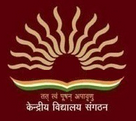 dsUnzh; fo|ky; ua- 1]Hkqous'oj,¼izFke ikjh½Kendriya Vidyalaya No.1,Bhubaneswar(1st  Shift)   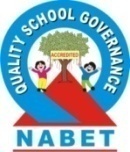 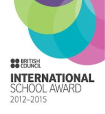 यूनिट - IX, भुवनेश्वर – 751 022Unit – IX, Bhubaneswar – 751 022ई-मेल - kv1bbsrweb@gmail.comE-mail : kv1bbsrweb@gmail.comफ़ोन नंबर : 0674-2392331 &फैक्स नंबर : 0674-296776  Phone No.  0674-2392331 &FAX No.  0674-296776सीबीएसई संख्या : 1500002स्कूल नं : 19122CBSE Affl. No. 1500002   School No. 19122dsUnzh; fo|ky; ua- 1]Hkqous'oj,¼izFke ikjh½Kendriya Vidyalaya No.1,Bhubaneswar(1st  Shift)   यूनिट - IX, भुवनेश्वर – 751 022Unit – IX, Bhubaneswar – 751 022ई-मेल - kv1bbsrweb@gmail.comE-mail : kv1bbsrweb@gmail.comफ़ोन नंबर : 0674-2392331 &फैक्स नंबर : 0674-296776  Phone No.  0674-2392331 &FAX No.  0674-296776सीबीएसई संख्या : 1500002स्कूल नं : 19122CBSE Affl. No. 1500002   School No. 19122SL. NO. DOCUMENTS Page No. YES/NO 1. Terms & Conditions form 1 to 29  above duly signed in token of accepting them all unconditionally 2. Duly signed& filled in firm registration proforma.3. Price Bidding document in Annex-II(a) & II(b) duly filled in with the rates and duly signed with full name and seal of the firm 4. The Demand Draft / Pay Order for Rs.2,000/-  (Rs. Two Thousand Only) towards EMD amount In a separate envelope. This envelop shall be annexed with the tender document and be kept on the top.5. List of similar type of works executed by the bidder; attach the copies of supply orders/work completion certificate, if any. 6. A self declaration duly signed will have to be submitted by the firm declaring that the firm has never been blacklisted by any Govt./ Pvt. Organization/ institution or department. 7. Along with the quotations, a copy of GST Registration be enclosed along with application for registration in annexure-I 8. Concerned registration with central, state government or PSU 9.Copy of valid labour license10. Any other document required by the text inside the document. 1. Name of the firm2. Address of Correspondence  3 Nature of business4. Details of specific goods/Service dealt with5. Year of establishment 6. Whether registered or not ,if reg. , pl. produce proof of reg. i.e. GSTN (Copy of the same me be enclosed.)7.Does your firm is registered with Central, State of PSU as agency(Attach a copy of registration)8.Does your firm possess labour license? (Attach a copy)9. Whether your firm has paid Income Tax upto date, if  so, please produce a latest  Income Tax  clearance certificate. 10. Contact Details: Phone No(With STD code):                            Mobile No:                              Email I’d: 11. Bank details: Name of Bank & Branch Account No. IFSC Code Sl. No 	Description of 	Work	Description of 	Work	Description of 	WorkWork LotWork LotInterior/    ExteriorUnits of MeasurementUnit Rate including all charges & applicable taxes like GSTN, Service Tax etc(in INR)(a) (b) (b) (b) (c)(c)(d) (e) (f) 1 Applying interior emulsion paint (any branded paint) on old work to give an even shade including scrapping & repairing (with putty/cement) of old surfaces wherever necessary to obtain an even and smooth finish. single coat iterior emulsion paint. Applying interior emulsion paint (any branded paint) on old work to give an even shade including scrapping & repairing (with putty/cement) of old surfaces wherever necessary to obtain an even and smooth finish. single coat iterior emulsion paint. Applying interior emulsion paint (any branded paint) on old work to give an even shade including scrapping & repairing (with putty/cement) of old surfaces wherever necessary to obtain an even and smooth finish. single coat iterior emulsion paint. 11Interior Square Feet 2. Applying interior emulsion paint (any branded paint) on old work to give an even shade including scrapping & repairing (with putty/cement) of old surfaces wherever necessary to obtain an even and smooth finish. Single coat interior primer plus single coat interior emulsion paint.Applying interior emulsion paint (any branded paint) on old work to give an even shade including scrapping & repairing (with putty/cement) of old surfaces wherever necessary to obtain an even and smooth finish. Single coat interior primer plus single coat interior emulsion paint.Applying interior emulsion paint (any branded paint) on old work to give an even shade including scrapping & repairing (with putty/cement) of old surfaces wherever necessary to obtain an even and smooth finish. Single coat interior primer plus single coat interior emulsion paint.11Interior Square Feet 3. Applying single quote enamel paint to make 4/5 feet dado on walls in classrooms & corridors. Applying single quote enamel paint to make 4/5 feet dado on walls in classrooms & corridors. Applying single quote enamel paint to make 4/5 feet dado on walls in classrooms & corridors. 1 1 Interior Square Feet 4. Applying single quote enamel paint on doors. Applying single quote enamel paint on doors. Applying single quote enamel paint on doors. 11Both Side Square Feet 5. Applying single quote enamel paint on window & ventilator grills including scrapping wherever required. Applying single quote enamel paint on window & ventilator grills including scrapping wherever required. Applying single quote enamel paint on window & ventilator grills including scrapping wherever required. 11Both Side Square Feet Sub-Total (1 to 5) Sub-Total (1 to 5) Sub-Total (1 to 5) Sub-Total (1 to 5) Sub-Total (1 to 5) Sub-Total (1 to 5) 6. Applying exterior emulsion paint (any branded paint) on old work to give an even shade including scrapping & repairing (with putty/cement) of old surfaces wherever necessary to obtain an even and smooth finish. One(1) coat exterier primer + One(1) coat exterior emulsion paint.Applying exterior emulsion paint (any branded paint) on old work to give an even shade including scrapping & repairing (with putty/cement) of old surfaces wherever necessary to obtain an even and smooth finish. One(1) coat exterier primer + One(1) coat exterior emulsion paint.Applying exterior emulsion paint (any branded paint) on old work to give an even shade including scrapping & repairing (with putty/cement) of old surfaces wherever necessary to obtain an even and smooth finish. One(1) coat exterier primer + One(1) coat exterior emulsion paint.Applying exterior emulsion paint (any branded paint) on old work to give an even shade including scrapping & repairing (with putty/cement) of old surfaces wherever necessary to obtain an even and smooth finish. One(1) coat exterier primer + One(1) coat exterior emulsion paint.2Exterior  Square Feet 7. Applying exterior emulsion paint (any branded paint) on newly plasteredsurface to give an even shade including wall putty cutting wherever necessary to obtain an even and smooth finish. One(1) coat exterier primer + One(1) coat exterior emulsion paint. Applying exterior emulsion paint (any branded paint) on newly plasteredsurface to give an even shade including wall putty cutting wherever necessary to obtain an even and smooth finish. One(1) coat exterier primer + One(1) coat exterior emulsion paint. Applying exterior emulsion paint (any branded paint) on newly plasteredsurface to give an even shade including wall putty cutting wherever necessary to obtain an even and smooth finish. One(1) coat exterier primer + One(1) coat exterior emulsion paint. Applying exterior emulsion paint (any branded paint) on newly plasteredsurface to give an even shade including wall putty cutting wherever necessary to obtain an even and smooth finish. One(1) coat exterier primer + One(1) coat exterior emulsion paint. 2Exterior Square Feet 8. Dismantling old plaster or skirting/ raking out joints and cleaning the surface for plaster including disposal of rubbish to the dumping ground within 50 meters lead and providing 12 mm thick cement plaster including curing as directed. Dismantling old plaster or skirting/ raking out joints and cleaning the surface for plaster including disposal of rubbish to the dumping ground within 50 meters lead and providing 12 mm thick cement plaster including curing as directed. Cement & Sand shall also be provided bythe contractor. The ratio of cement and sand shall be 1:4. Cement & Sand shall also be provided bythe contractor. The ratio of cement and sand shall be 1:4. 2 NA Square Meter Sub-Total(6 to 8)Sub-Total(6 to 8)Sub-Total(6 to 8)Sub-Total(6 to 8)Sub-Total(6 to 8)Sub-Total(6 to 8)9 Sl. No 	Description of 	Work	Description of 	Work	Description of 	WorkWork LotExterior/InteriorUnits of MeasurementUnit 	Rate including 	all charges and applicable taxes (in INR)(a) (b) (b) (b) (c) (d) (e) (f) 1. Applying interior emulsion paint (any branded paint) on old work to give an even shade including scrapping & repairing (with putty/cement) of old surfaces wherever necessary to obtain an even and smooth finish. Double coat interior emulsion paint. Applying interior emulsion paint (any branded paint) on old work to give an even shade including scrapping & repairing (with putty/cement) of old surfaces wherever necessary to obtain an even and smooth finish. Double coat interior emulsion paint. Applying interior emulsion paint (any branded paint) on old work to give an even shade including scrapping & repairing (with putty/cement) of old surfaces wherever necessary to obtain an even and smooth finish. Double coat interior emulsion paint. 1 Interior Square Feet 2. Applying interior emulsion paint (any branded paint) on old work to give an even shade including scrapping & repairing (with putty/cement) of old surfaces wherever necessary to obtain an even and smooth finish. Single coat interior primer plus double coat interior emulsion paint.Applying interior emulsion paint (any branded paint) on old work to give an even shade including scrapping & repairing (with putty/cement) of old surfaces wherever necessary to obtain an even and smooth finish. Single coat interior primer plus double coat interior emulsion paint.Applying interior emulsion paint (any branded paint) on old work to give an even shade including scrapping & repairing (with putty/cement) of old surfaces wherever necessary to obtain an even and smooth finish. Single coat interior primer plus double coat interior emulsion paint.1 Interior Square Feet 3. Applying double quote enamel paint to make 4/5 feet dado on walls in classrooms & corridors Applying double quote enamel paint to make 4/5 feet dado on walls in classrooms & corridors Applying double quote enamel paint to make 4/5 feet dado on walls in classrooms & corridors 1 Interior Square Feet 4. Applying double quote enamel paint on doors  Applying double quote enamel paint on doors  Applying double quote enamel paint on doors  1 Both Side Square Feet 5. Applying double quote enamel paint on window & ventilator grills including scrapping wherever required. Applying double quote enamel paint on window & ventilator grills including scrapping wherever required. Applying double quote enamel paint on window & ventilator grills including scrapping wherever required. 1 Both Side Square Feet Sub-Total (1 to 5)Sub-Total (1 to 5)6. Applying exterior emulsion paint (any branded paint) on old work to give an even shade including scrapping & repairing (with putty/cement) of old surfaces wherever necessary to obtain an even and smooth finish. One(1) coat exterior primer + Two(2) coat exterior emulsion paint.Applying exterior emulsion paint (any branded paint) on old work to give an even shade including scrapping & repairing (with putty/cement) of old surfaces wherever necessary to obtain an even and smooth finish. One(1) coat exterior primer + Two(2) coat exterior emulsion paint.Applying exterior emulsion paint (any branded paint) on old work to give an even shade including scrapping & repairing (with putty/cement) of old surfaces wherever necessary to obtain an even and smooth finish. One(1) coat exterior primer + Two(2) coat exterior emulsion paint.2 Exterior Square Feet 7. Applying exterior emulsion paint (any branded paint)on newly plastered surface to give an even shade including wall putty cutting wherever necessary to obtain an even and smooth finish. One(1) coat exterior primer + Two(2) coat exterior emulsion paint.Applying exterior emulsion paint (any branded paint)on newly plastered surface to give an even shade including wall putty cutting wherever necessary to obtain an even and smooth finish. One(1) coat exterior primer + Two(2) coat exterior emulsion paint.Applying exterior emulsion paint (any branded paint)on newly plastered surface to give an even shade including wall putty cutting wherever necessary to obtain an even and smooth finish. One(1) coat exterior primer + Two(2) coat exterior emulsion paint.2 Exterior Square Feet 8. Dismantling old plaster or skirting/ raking out joints and cleaning the surface for plaster including disposal of rubbish to the dumping ground within 50 meters lead and providing 12 mm thick cement plaster including curing as directed. Dismantling old plaster or skirting/ raking out joints and cleaning the surface for plaster including disposal of rubbish to the dumping ground within 50 meters lead and providing 12 mm thick cement plaster including curing as directed. Cement, Sand and all equipments’ & accessories will be provided by the contractor. The ratio of cement and sand shall be 1:4. 2 N/A Square Meter Sub-Total (6-8)Sub-Total (6-8)10 Sl. No 	Description of 	Work	Description of 	Work	Description of 	WorkWork LotExterior/InteriorUnits of MeasurementUnit 	Rate including 	all charges and applicable taxes (in INR)(a) (b) (b) (b) (c) (d) (e) (f) 1. Applying interior emulsion paint (any branded paint) on old work to give an even shade including scrapping & repairing (with putty/cement) of old surfaces wherever necessary to obtain an even and smooth finish. Double coat interior emulsion paint. Applying interior emulsion paint (any branded paint) on old work to give an even shade including scrapping & repairing (with putty/cement) of old surfaces wherever necessary to obtain an even and smooth finish. Double coat interior emulsion paint. Applying interior emulsion paint (any branded paint) on old work to give an even shade including scrapping & repairing (with putty/cement) of old surfaces wherever necessary to obtain an even and smooth finish. Double coat interior emulsion paint. 1 Interior Square Feet 2. Applying interior emulsion paint (any branded paint) on old work to give an even shade including scrapping & repairing (with putty/cement) of old surfaces wherever necessary to obtain an even and smooth finish. Single coat interior primer plus double coat interior emulsion paint.Applying interior emulsion paint (any branded paint) on old work to give an even shade including scrapping & repairing (with putty/cement) of old surfaces wherever necessary to obtain an even and smooth finish. Single coat interior primer plus double coat interior emulsion paint.Applying interior emulsion paint (any branded paint) on old work to give an even shade including scrapping & repairing (with putty/cement) of old surfaces wherever necessary to obtain an even and smooth finish. Single coat interior primer plus double coat interior emulsion paint.1 Interior Square Feet 3. Applying double quote enamel paint to make 4/5 feet dado on walls in classrooms & corridors Applying double quote enamel paint to make 4/5 feet dado on walls in classrooms & corridors Applying double quote enamel paint to make 4/5 feet dado on walls in classrooms & corridors 1 Interior Square Feet 4. Applying double quote enamel paint on doors  Applying double quote enamel paint on doors  Applying double quote enamel paint on doors  1 Both Side Square Feet 5. Applying double quote enamel paint on window & ventilator grills including scrapping wherever required. Applying double quote enamel paint on window & ventilator grills including scrapping wherever required. Applying double quote enamel paint on window & ventilator grills including scrapping wherever required. 1 Both Side Square Feet Sub-Total (1 to 5)Sub-Total (1 to 5)6. Applying exterior emulsion paint (any branded paint) on old work to give an even shade including scrapping & repairing (with putty/cement) of old surfaces wherever necessary to obtain an even and smooth finish. One(1) coat exterior primer + Two(2) coat exterior emulsion paint.Applying exterior emulsion paint (any branded paint) on old work to give an even shade including scrapping & repairing (with putty/cement) of old surfaces wherever necessary to obtain an even and smooth finish. One(1) coat exterior primer + Two(2) coat exterior emulsion paint.Applying exterior emulsion paint (any branded paint) on old work to give an even shade including scrapping & repairing (with putty/cement) of old surfaces wherever necessary to obtain an even and smooth finish. One(1) coat exterior primer + Two(2) coat exterior emulsion paint.2 Exterior Square Feet 7. Applying exterior emulsion paint (any branded paint)on newly plastered surface to give an even shade including wall putty cutting wherever necessary to obtain an even and smooth finish. One(1) coat exterior primer + Two(2) coat exterior emulsion paint.Applying exterior emulsion paint (any branded paint)on newly plastered surface to give an even shade including wall putty cutting wherever necessary to obtain an even and smooth finish. One(1) coat exterior primer + Two(2) coat exterior emulsion paint.Applying exterior emulsion paint (any branded paint)on newly plastered surface to give an even shade including wall putty cutting wherever necessary to obtain an even and smooth finish. One(1) coat exterior primer + Two(2) coat exterior emulsion paint.2 Exterior Square Feet 8. Dismantling old plaster or skirting/ raking out joints and cleaning the surface for plaster including disposal of rubbish to the dumping ground within 50 meters lead and providing 12 mm thick cement plaster including curing as directed. Dismantling old plaster or skirting/ raking out joints and cleaning the surface for plaster including disposal of rubbish to the dumping ground within 50 meters lead and providing 12 mm thick cement plaster including curing as directed. Cement, Sand and all equipments’ & accessories will be provided by the contractor. The ratio of cement and sand shall be 1:4. 2 N/A Square Meter Sub-Total (6-8)Sub-Total (6-8)11 